Fiche de projet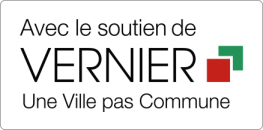 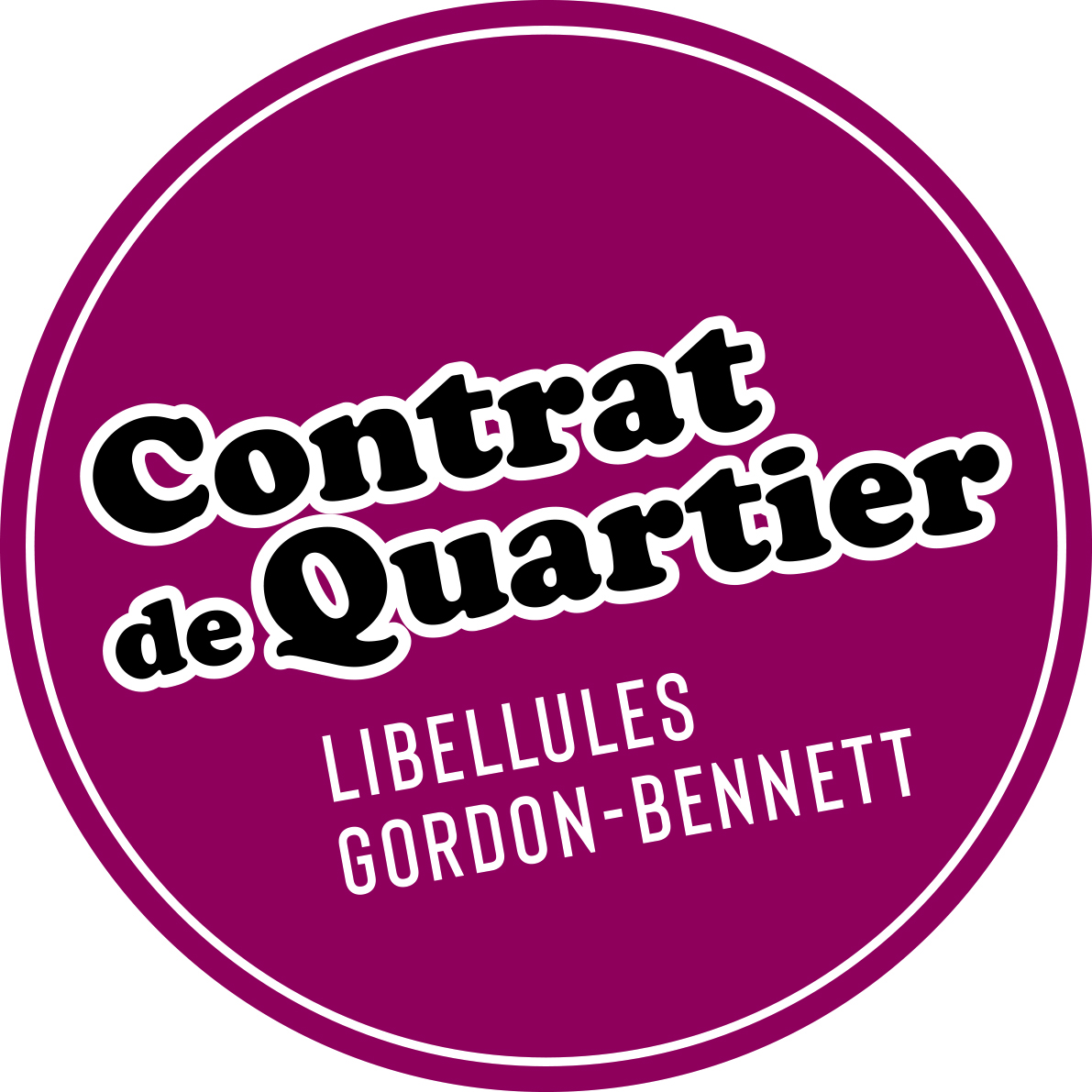 (version courte) Nom du projet :				Date de transmission : Coordonnées de la personne de contactAdresse :Tél. : E-mail : Présentation du projet Situation actuelle :Situation souhaitée :Estimation financière :Signature(s) : 